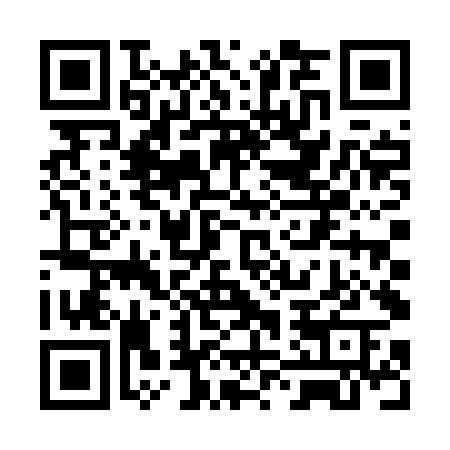 Ramadan times for Berstininkai, LithuaniaMon 11 Mar 2024 - Wed 10 Apr 2024High Latitude Method: Angle Based RulePrayer Calculation Method: Muslim World LeagueAsar Calculation Method: HanafiPrayer times provided by https://www.salahtimes.comDateDayFajrSuhurSunriseDhuhrAsrIftarMaghribIsha11Mon4:554:556:5712:434:296:296:298:2412Tue4:524:526:5512:434:316:316:318:2713Wed4:504:506:5212:424:326:336:338:2914Thu4:474:476:5012:424:346:356:358:3115Fri4:444:446:4712:424:366:376:378:3316Sat4:414:416:4512:414:376:396:398:3617Sun4:384:386:4212:414:396:416:418:3818Mon4:354:356:4012:414:416:436:438:4019Tue4:324:326:3712:414:426:456:458:4320Wed4:294:296:3412:404:446:476:478:4521Thu4:264:266:3212:404:456:496:498:4722Fri4:234:236:2912:404:476:516:518:5023Sat4:204:206:2712:394:486:536:538:5224Sun4:174:176:2412:394:506:556:558:5525Mon4:144:146:2212:394:526:576:578:5726Tue4:114:116:1912:384:536:596:598:5927Wed4:084:086:1612:384:557:017:019:0228Thu4:044:046:1412:384:567:037:039:0529Fri4:014:016:1112:384:587:057:059:0730Sat3:583:586:0912:374:597:077:079:1031Sun4:554:557:061:376:008:098:0910:121Mon4:514:517:041:376:028:118:1110:152Tue4:484:487:011:366:038:138:1310:183Wed4:444:446:581:366:058:158:1510:204Thu4:414:416:561:366:068:178:1710:235Fri4:374:376:531:366:088:198:1910:266Sat4:344:346:511:356:098:218:2110:297Sun4:304:306:481:356:108:238:2310:328Mon4:274:276:461:356:128:258:2510:359Tue4:234:236:431:346:138:278:2710:3810Wed4:194:196:411:346:158:298:2910:41